								                            ПРОЕКТ № 2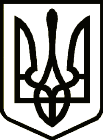 УкраїнаНОВГОРОД – СІВЕРСЬКА МІСЬКА РАДАЧЕРНІГІВСЬКОЇ ОБЛАСТІ(п’ятдесятої позачергової сесії  VІІ  скликання)РІШЕННЯ      серпня 2019 року							                    № Про затвердження Програми відшкодування різниці в тарифах на послуги з централізованого водопостачання та водовідведення для населення міста Новгорода-Сіверського на 2019 рікКеруючись ст.7, ст. 91  Бюджетного кодексу України, ст. 15 Закону України «Про ціни і ціноутворення», ст. 26, ст.61 Закону України «Про  місцеве самоврядування України», міська рада ВИРІШИЛА:Затвердити Програму відшкодування різниці в тарифах на послуги з централізованого водопостачання та водовідведення для населення міста Новгорода-Сіверського на 2019 рік (додається). Затвердити Порядок розрахунків, обліку та відшкодування різниці в тарифах на централізоване водопостачання та водовідведення у випадку невідповідності фактичної вартості послуг встановленим  тарифам для населення (додається).Фінансовому управлінню міської ради внести в установленому порядку  зміни до  показників міського бюджету  на 2019 рік та забезпечити фінансування  видатків Програми.Контроль за виконанням рішення покласти на постійну комісію       міської ради з питань планування, бюджету та комунальної власності.Міський голова                                                                                     О. БондаренкоПроект рішення підготував:Начальник відділу житлово-комунального господарства міської ради					                        В. Сергієнко           	                                                     Погоджено: Керуючий справами виконавчогокомітету міської ради                                                                              Л. ТкаченкоНачальник фінансового управлінняміської ради								              В. ПечкоНачальник відділу бухгалтерського обліку,планування та звітності міської ради				              Н. ТопчійНачальник юридичного відділу міської ради			                        М. ШахуновСекретар міської ради							              Ю. ЛакозаНадіслати:- відділ житлово-комунального господарства міської ради;- фінансове управління міської ради – 1 прим.;- відділ бухгалтерського обліку, планування та звітності міської ради – 1 прим.;- відділ економіки міської ради – 1 прим.